Programme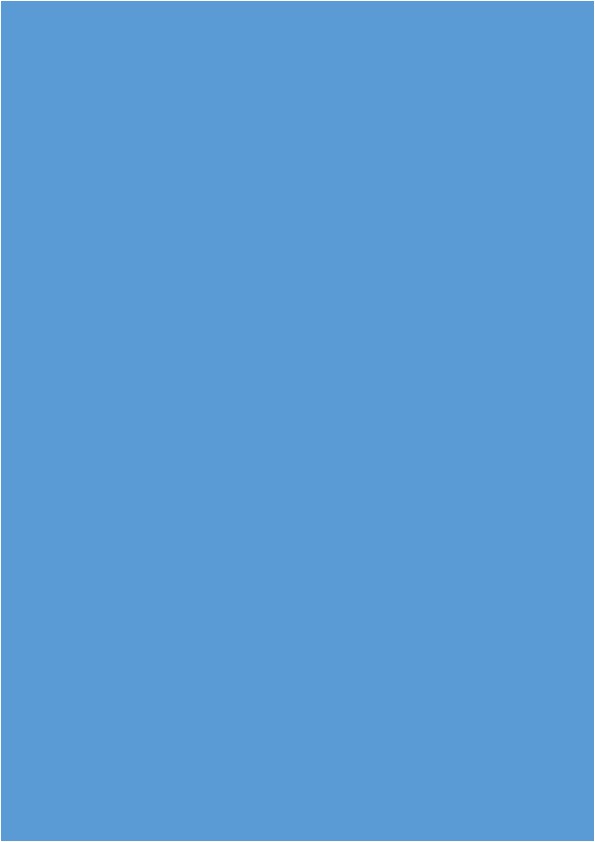 Interreg Rhin Supérieur2021-2027Formulaire idées de projetsFonds européen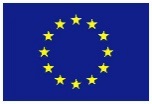 de développement régional(FEDER)Dans le cadre de la préparation de la période de programmation 2021-2027, une idée de projet peut être soumise au Secrétariat conjoint par le biais du présent formulaire, à télécharger et retourner dûment rempli à flore.scetbon@grandest.fr.Il n'est pas nécessaire de remplir tous les champs du formulaire. Toutefois, veuillez vous assurer de saisir vos coordonnées afin que nous puissions éventuellement vous recontacter pour plus de précisions. Veuillez également noter que la transmission d'une idée de projet n’équivaut pas à déposer une demande de financement dans le cadre du futur programme.CoordonnéesNOMPrénomStructure / OrganismeFonctionE-MailIdée(s) de projet Version actualisée d’un formulaire déjà transmisSi vous avez plusieurs idées de projets, veuillez remplir une ligne par idée de projet.*	cf. liste ci-aprèsListe des objectifs spécifiquesLes financements accordés au programme devront respecter une obligation de concentration thématique. Les objectifs spécifiques sélectionnés pour le programme pour la période de programmation 2021-2027 sont les suivants : Nom du projet Objectif(s) spécifique(s) concerné(s) *Actions concrètes prévues / Courte description Partenariat envisagé
(partenaires situés en France,
en Allemagne, en Suisse)Coût total du projet envisagéPotentiels cofinancements Période de réalisation Objectif spécifiqueIntitulé de l'objectif spécifique A.1Favoriser l’adaptation au changement climatique, la prévention des risqueset la résilience face aux catastrophesA.2Développer les systèmes, réseaux et équipements de stockage énergétiques intelligents à l’échelon localA.3Améliorer la biodiversité, renforcer les trames vertes, lutter contre la pollutionB.1Mettre en place une mobilité durable, intelligente, intermodale et résiliente face aux facteurs climatiques aux niveaux national, régional et local, notamment en améliorant l’accès au RTE-T et la mobilité transfrontalièreB.2Développer un RTE-T durable, intelligent, sûr, intermodal et résilient face aux facteurs climatiquesC.1Améliorer l’efficacité des marchés du travail et l’accès à un emploi de qualitépar-delà les frontièresC.2Améliorer l’accès à l’éducation, la formation et l’apprentissage tout au long de la vie et la qualité de ces derniers par-delà les frontières en vue d’augmenter leurs niveaux en matière d’instruction et de compétences reconnus par-delà les frontièresC.3Améliorer l’accessibilité, l’efficacité et la résilience des systèmes de soins de santé et des soins de longue durée par-delà les frontièresC.4Renforcer le rôle de la culture et du tourisme durable dans le développement économique, l’inclusion sociale et l’innovation socialeD.1Améliorer les capacités de recherche et d’innovation ainsi que l’utilisation des technologies de pointeD.2Renforcer la croissance et la compétitivité des PMEE.1Contribuer à l’efficacité de l’administration publique en favorisant la coopération juridique et administrative ainsi que la coopération entre les citoyens et les institutions, notamment en vue de remédier aux obstacles juridiques et autres dans les régions frontalièresE.2Actions « people-to-people »